Status Cards Will Be Issued at the KAPAWE’NO BAND OFFICE onMONDAY, OCTOBER 28TH 201910AM – 2PM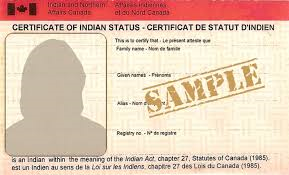 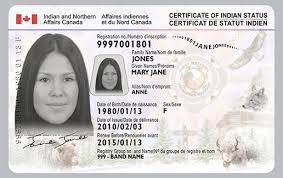 Please call 780-751-3800to make an appointment.*Remember to bring I.D.No exceptions will be made.Michelle Colbourne, Indian Registry Administrator- LSLIRC –PH: 780-849-4943 michellec@lslirc.ab.ca 